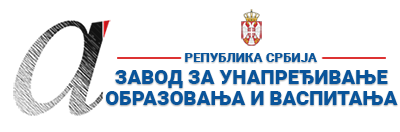 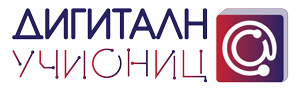 ПРИПРЕМА ЗА ЧАС*Детаљно опишите на који начин се користе функције и сегменти дигиталних образовних ресурса / алата, апликација и софтвера при реализацији овог часа.**Уз припрему за час пожељно је приложити и линк ка презентацији или линкове ка онлајн апликацијама и алатима коришћеним за реализацију часа (уколико су коришћене презентације и онлајн алати). Презентација се може урадити у било ком софтверу за израду презентација (PowerPoint, Google Slide, Prezi, Zoho Show, Sway, Canva или било који други), а избор онлајн алата и апликација је у потпуности слободан (то могу бити алати приказани на обуци, али и било који други које користите у вашем раду). Презентације треба да буду подељене преко линка ка неком од алата за складиштење података у облаку (Google Drive, OneDrive, Dropbox…). Презентације (линкови) се не могу слати преко онлајн сервиса као што је WeeTransfer и слични, јер је време складиштења података на оваквим сервисима обично ограничено на 10-15 дана, након чега се линк и подаци бришу. Презентација часа може бити и у виду видео презентације (материјала) постављене на неки од сервиса као што су YouTube, Dailymotion, TikTok…
Уколико користите дигиталне уџбенике за реализацију овог часа, довољно је само да наведете дигитални уџбеник (назив и издавача) који користите и у реду „12. Детаљан опис“ опишете на који начин се користи (који сегменти и функције) при реализацији часа.***Ред „16 Остало“ није обавезан, али може да утиче на избор за Базу радова.****НАЈКВАЛИТЕТНИЈЕ ПРИПРЕМЕ ЗА ЧАС БИЋЕ ПОСТАВЉЕНЕ У БАЗУ РАДОВА НА САЈТУ ПРОЈЕКТА https://digitalnaucionica.edu.rs/1. ШколаОШ „Војвода Мишић“ОШ „Војвода Мишић“МестоПецкаПецкаПецка2. Наставник (име и презиме)Невена ВасиљевићНевена ВасиљевићНевена ВасиљевићНевена ВасиљевићНевена ВасиљевићНевена Васиљевић3. Модел наставе (изабрати из падајућег менија):3. Модел наставе (изабрати из падајућег менија):4. Предмет:Енглески језикЕнглески језикЕнглески језикЕнглески језикРазред  трећи 5. Наставна тема - модул:At homeAt homeAt homeAt homeAt homeAt home6. Наставна јединица:You’ve got big ears!You’ve got big ears!You’ve got big ears!You’ve got big ears!You’ve got big ears!You’ve got big ears!7. Циљ наставне јединице:Циљ наставне јединице је да ученик:- препозна делове лица и тела; - опише физички изглед;- изрази припадање и поседивање (уз помоћ глагола HAVE GOT)Циљ наставне јединице је да ученик:- препозна делове лица и тела; - опише физички изглед;- изрази припадање и поседивање (уз помоћ глагола HAVE GOT)Циљ наставне јединице је да ученик:- препозна делове лица и тела; - опише физички изглед;- изрази припадање и поседивање (уз помоћ глагола HAVE GOT)Циљ наставне јединице је да ученик:- препозна делове лица и тела; - опише физички изглед;- изрази припадање и поседивање (уз помоћ глагола HAVE GOT)Циљ наставне јединице је да ученик:- препозна делове лица и тела; - опише физички изглед;- изрази припадање и поседивање (уз помоћ глагола HAVE GOT)Циљ наставне јединице је да ученик:- препозна делове лица и тела; - опише физички изглед;- изрази припадање и поседивање (уз помоћ глагола HAVE GOT)8. Очекивани исходи:По завршетку наставне јединице ученик ће бити у стању да:- препозна и именује бића и предмете из непосредног окружења користећи лексику која се односи на делове тела;- разуме једноставне описе бића и предмета-опише бића и предмете користећи једноставна језичка средства;-разуме једноставне исказе којима се изражава припадање/ неприпадање, поседовање/непоседовање и реагује на њих користећи потврдни, упитни и одрични облик израза have got;- тражи и даје једноставне исказе којима се изражава припадање/неприпадање, поседовање/непоседовање-опише шта личност поседује или не поседујеПо завршетку наставне јединице ученик ће бити у стању да:- препозна и именује бића и предмете из непосредног окружења користећи лексику која се односи на делове тела;- разуме једноставне описе бића и предмета-опише бића и предмете користећи једноставна језичка средства;-разуме једноставне исказе којима се изражава припадање/ неприпадање, поседовање/непоседовање и реагује на њих користећи потврдни, упитни и одрични облик израза have got;- тражи и даје једноставне исказе којима се изражава припадање/неприпадање, поседовање/непоседовање-опише шта личност поседује или не поседујеПо завршетку наставне јединице ученик ће бити у стању да:- препозна и именује бића и предмете из непосредног окружења користећи лексику која се односи на делове тела;- разуме једноставне описе бића и предмета-опише бића и предмете користећи једноставна језичка средства;-разуме једноставне исказе којима се изражава припадање/ неприпадање, поседовање/непоседовање и реагује на њих користећи потврдни, упитни и одрични облик израза have got;- тражи и даје једноставне исказе којима се изражава припадање/неприпадање, поседовање/непоседовање-опише шта личност поседује или не поседујеПо завршетку наставне јединице ученик ће бити у стању да:- препозна и именује бића и предмете из непосредног окружења користећи лексику која се односи на делове тела;- разуме једноставне описе бића и предмета-опише бића и предмете користећи једноставна језичка средства;-разуме једноставне исказе којима се изражава припадање/ неприпадање, поседовање/непоседовање и реагује на њих користећи потврдни, упитни и одрични облик израза have got;- тражи и даје једноставне исказе којима се изражава припадање/неприпадање, поседовање/непоседовање-опише шта личност поседује или не поседујеПо завршетку наставне јединице ученик ће бити у стању да:- препозна и именује бића и предмете из непосредног окружења користећи лексику која се односи на делове тела;- разуме једноставне описе бића и предмета-опише бића и предмете користећи једноставна језичка средства;-разуме једноставне исказе којима се изражава припадање/ неприпадање, поседовање/непоседовање и реагује на њих користећи потврдни, упитни и одрични облик израза have got;- тражи и даје једноставне исказе којима се изражава припадање/неприпадање, поседовање/непоседовање-опише шта личност поседује или не поседујеПо завршетку наставне јединице ученик ће бити у стању да:- препозна и именује бића и предмете из непосредног окружења користећи лексику која се односи на делове тела;- разуме једноставне описе бића и предмета-опише бића и предмете користећи једноставна језичка средства;-разуме једноставне исказе којима се изражава припадање/ неприпадање, поседовање/непоседовање и реагује на њих користећи потврдни, упитни и одрични облик израза have got;- тражи и даје једноставне исказе којима се изражава припадање/неприпадање, поседовање/непоседовање-опише шта личност поседује или не поседује9. Методе рада:демонстративно-илустративна метода,  дијалошка метода, метода рада на текстудемонстративно-илустративна метода,  дијалошка метода, метода рада на текстудемонстративно-илустративна метода,  дијалошка метода, метода рада на текстудемонстративно-илустративна метода,  дијалошка метода, метода рада на текстудемонстративно-илустративна метода,  дијалошка метода, метода рада на текстудемонстративно-илустративна метода,  дијалошка метода, метода рада на тексту10. Облици рада:фронтални рад, рад у пару и индивидуални радфронтални рад, рад у пару и индивидуални радфронтални рад, рад у пару и индивидуални радфронтални рад, рад у пару и индивидуални радфронтални рад, рад у пару и индивидуални радфронтални рад, рад у пару и индивидуални рад11. Потребна опрема / услови / наставна средства / софтвер – апликације - алати за реализацију часаУџбеник Smart Junior 3, DataStatus, радна свеска Smart Junior 3, DataStatus, флеш-картице, рачунар (ЦД ром) и пројектор за пуштање презентацијеУџбеник Smart Junior 3, DataStatus, радна свеска Smart Junior 3, DataStatus, флеш-картице, рачунар (ЦД ром) и пројектор за пуштање презентацијеУџбеник Smart Junior 3, DataStatus, радна свеска Smart Junior 3, DataStatus, флеш-картице, рачунар (ЦД ром) и пројектор за пуштање презентацијеУџбеник Smart Junior 3, DataStatus, радна свеска Smart Junior 3, DataStatus, флеш-картице, рачунар (ЦД ром) и пројектор за пуштање презентацијеУџбеник Smart Junior 3, DataStatus, радна свеска Smart Junior 3, DataStatus, флеш-картице, рачунар (ЦД ром) и пројектор за пуштање презентацијеУџбеник Smart Junior 3, DataStatus, радна свеска Smart Junior 3, DataStatus, флеш-картице, рачунар (ЦД ром) и пројектор за пуштање презентације12. Детаљан опис начина употребе дигиталних образовних материјала / дигиталних уџбеника / апликација и алата*Презентација урађена у Презију користи се у демонстративно-илустративне сврхе како би се ученицима указало на кључне делове часа. Такође, она има за циљ да помогне у провери наученог кроз игру у завршном делу часа. Презентација урађена у Презију користи се у демонстративно-илустративне сврхе како би се ученицима указало на кључне делове часа. Такође, она има за циљ да помогне у провери наученог кроз игру у завршном делу часа. Презентација урађена у Презију користи се у демонстративно-илустративне сврхе како би се ученицима указало на кључне делове часа. Такође, она има за циљ да помогне у провери наученог кроз игру у завршном делу часа. Презентација урађена у Презију користи се у демонстративно-илустративне сврхе како би се ученицима указало на кључне делове часа. Такође, она има за циљ да помогне у провери наученог кроз игру у завршном делу часа. Презентација урађена у Презију користи се у демонстративно-илустративне сврхе како би се ученицима указало на кључне делове часа. Такође, она има за циљ да помогне у провери наученог кроз игру у завршном делу часа. Презентација урађена у Презију користи се у демонстративно-илустративне сврхе како би се ученицима указало на кључне делове часа. Такође, она има за циљ да помогне у провери наученог кроз игру у завршном делу часа. Планиране активности наставникаПланиране активности наставникаПланиране активности ученикаПланиране активности ученикаПланиране активности ученикаПланиране активности ученика13.1. Уводни део часа Увод у наставну јединицу и демонстрација нових речи показивањем флеш картица и додиривањем делова тела и изговарање тих речи на енглеском уз употребу глагола HAVE GOT (e.g. I have got two ears.).Увод у наставну јединицу и демонстрација нових речи показивањем флеш картица и додиривањем делова тела и изговарање тих речи на енглеском уз употребу глагола HAVE GOT (e.g. I have got two ears.).Ученици гледају слике у уџбенику и на флеш картицама и погађају значење нових речи. Наставник пушта ЦД два пута и ученици понављају речи наглас.Ученици гледају слике у уџбенику и на флеш картицама и погађају значење нових речи. Наставник пушта ЦД два пута и ученици понављају речи наглас.Ученици гледају слике у уџбенику и на флеш картицама и погађају значење нових речи. Наставник пушта ЦД два пута и ученици понављају речи наглас.Ученици гледају слике у уџбенику и на флеш картицама и погађају значење нових речи. Наставник пушта ЦД два пута и ученици понављају речи наглас.13.2. Средишњи део часа1. Наставник наводи ученике да погледају причу у уџбенику и кажу шта мисле о краљу Сету. Затим их пита шта мисле да се дешава на последње две слике. 2. Наставник исписује глагол HAVE GOT по лицима и указује на промену у 3. лицу једнине. 3. Наставник пушта презентацију која је уједно и игра коју ученици треба да играју.1. Наставник наводи ученике да погледају причу у уџбенику и кажу шта мисле о краљу Сету. Затим их пита шта мисле да се дешава на последње две слике. 2. Наставник исписује глагол HAVE GOT по лицима и указује на промену у 3. лицу једнине. 3. Наставник пушта презентацију која је уједно и игра коју ученици треба да играју.1. Ученици дају идеје гледајући текст у уџбенику. (Краљ Сет трансформише хоботницу у ружно створење.) Затим описују лице хоботнице са последње слике (a big nose, blue eyes, big ears…).2. Ученици преписују са табле, а потом у паровима раде вежбу 5 у уџбенику. 3. На презентацији се налазе чудовишта која ће поједини ученици покушати да опишу користећи нове речи везане за делове тела. Остатак разреда треба да погоди о ком чудовишту је реч.1. Ученици дају идеје гледајући текст у уџбенику. (Краљ Сет трансформише хоботницу у ружно створење.) Затим описују лице хоботнице са последње слике (a big nose, blue eyes, big ears…).2. Ученици преписују са табле, а потом у паровима раде вежбу 5 у уџбенику. 3. На презентацији се налазе чудовишта која ће поједини ученици покушати да опишу користећи нове речи везане за делове тела. Остатак разреда треба да погоди о ком чудовишту је реч.1. Ученици дају идеје гледајући текст у уџбенику. (Краљ Сет трансформише хоботницу у ружно створење.) Затим описују лице хоботнице са последње слике (a big nose, blue eyes, big ears…).2. Ученици преписују са табле, а потом у паровима раде вежбу 5 у уџбенику. 3. На презентацији се налазе чудовишта која ће поједини ученици покушати да опишу користећи нове речи везане за делове тела. Остатак разреда треба да погоди о ком чудовишту је реч.1. Ученици дају идеје гледајући текст у уџбенику. (Краљ Сет трансформише хоботницу у ружно створење.) Затим описују лице хоботнице са последње слике (a big nose, blue eyes, big ears…).2. Ученици преписују са табле, а потом у паровима раде вежбу 5 у уџбенику. 3. На презентацији се налазе чудовишта која ће поједини ученици покушати да опишу користећи нове речи везане за делове тела. Остатак разреда треба да погоди о ком чудовишту је реч.13.3. Завршни део часа1. Кратка провера наученог кроз вежбу слушања (вежба 6 у уџбенику). Наставник пушта ЦД два пута на ком се кратко описују четири чудовишта. Потом се враћа на презентацију где ће ученици описивати и погађати чудовишта. 2. Наставник кратко сумира час и задаје домаћи задатак у радној свесци уз јасне инструкције шта је потребно урадити за следећи час.1. Кратка провера наученог кроз вежбу слушања (вежба 6 у уџбенику). Наставник пушта ЦД два пута на ком се кратко описују четири чудовишта. Потом се враћа на презентацију где ће ученици описивати и погађати чудовишта. 2. Наставник кратко сумира час и задаје домаћи задатак у радној свесци уз јасне инструкције шта је потребно урадити за следећи час.1. Ученици слушају описе и нумеришу слике чудовишта. Потом они сами описују замишљена чудовишта са презентације и играју игру погађања. 2. Ученици бележе инструкције за домаћи задатак. 1. Ученици слушају описе и нумеришу слике чудовишта. Потом они сами описују замишљена чудовишта са презентације и играју игру погађања. 2. Ученици бележе инструкције за домаћи задатак. 1. Ученици слушају описе и нумеришу слике чудовишта. Потом они сами описују замишљена чудовишта са презентације и играју игру погађања. 2. Ученици бележе инструкције за домаћи задатак. 1. Ученици слушају описе и нумеришу слике чудовишта. Потом они сами описују замишљена чудовишта са презентације и играју игру погађања. 2. Ученици бележе инструкције за домаћи задатак. 14. Линкови** ка презентацији која прати час ка дигиталном образовном садржају / алатима / апликацијама  ка свим осталим онлајн садржајима који дају увид у припрему за час и његову реализацију https://prezi.com/view/R8RvpcAyI6OHRKHnmcFd/https://prezi.com/view/R8RvpcAyI6OHRKHnmcFd/https://prezi.com/view/R8RvpcAyI6OHRKHnmcFd/https://prezi.com/view/R8RvpcAyI6OHRKHnmcFd/https://prezi.com/view/R8RvpcAyI6OHRKHnmcFd/https://prezi.com/view/R8RvpcAyI6OHRKHnmcFd/15. Начини провере остварености исходаИгра описивања и погађања чудовишта на крају часа, као и вежба слушања у завршном делу часа. Игра описивања и погађања чудовишта на крају часа, као и вежба слушања у завршном делу часа. Игра описивања и погађања чудовишта на крају часа, као и вежба слушања у завршном делу часа. Игра описивања и погађања чудовишта на крају часа, као и вежба слушања у завршном делу часа. Игра описивања и погађања чудовишта на крају часа, као и вежба слушања у завршном делу часа. Игра описивања и погађања чудовишта на крају часа, као и вежба слушања у завршном делу часа. 16. Остало (нпр. стандарди, кључни појмови, корелација, међупредметне компетенције и сл.)***